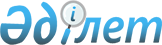 Об утверждении Правил оказания государственной услуги "Выдача решения на проведение комплекса работ по постутилизации объектов (снос строений)" и признании утратившим силу приказ Министра индустрии и инфраструктурного развития Республики Казахстан от 28 июня 2019 года № 452 "Об утверждении стандарта государственной услуги "Выдача решения на проведение комплекса работ по постутилизации объектов (снос строений)"Приказ и.о. Министра индустрии и инфраструктурного развития Республики Казахстан от 30 марта 2020 года № 167. Зарегистрирован в Министерстве юстиции Республики Казахстан 31 марта 2020 года № 20232.
      В соответствии подпунктом 1) статьи 10 Закона Республики Казахстан от 15 апреля 2013 года "О государственных услугах" ПРИКАЗЫВАЮ:
      1. Утвердить прилагаемые Правила оказания государственной услуги "Выдача решения на проведение комплекса работ по постутилизации объектов (снос строений)", согласно приложению к настоящему приказу.
      2. Признать утратившим силу приказ Министра индустрии и инфраструктурного развития Республики Казахстан от 28 июня 2019 года № 452 "Об утверждении стандарта государственной услуги "Выдача решения на проведение комплекса работ по постутилизации объектов (снос строений)" (зарегистрирован в Реестре государственной регистрации нормативно-правовых актов за № 18969, опубликован 11 июля 2019 года в Эталонном контрольном банке нормативных правовых актов Республики Казахстан).
      3. Комитету по делам строительства и жилищно-коммунального хозяйства Министерства индустрии и инфраструктурного развития Республики Казахстан в установленном законодательством порядке обеспечить:
      1) государственную регистрацию настоящего приказа в Министерстве юстиции Республики Казахстан;
      2) размещение настоящего приказа на интернет-ресурсе Министерства индустрии и инфраструктурного развития Республики Казахстан.
      4. Контроль за исполнением настоящего приказа возложить на курирующего вице-министра индустрии и инфраструктурного развития Республики Казахстан.
      5. Настоящий приказ вводится в действие по истечении двадцати одного календарного дня после дня его первого официального опубликования.
      "СОГЛАСОВАНО"
Министерство национальной экономики
Республики Казахстан
      "СОГЛАСОВАНО"
Министерство цифрового развития, инноваций и
аэрокосмической промышленности Республики Казахстан Правила оказания государственной услуги "Выдача решения на проведение комплекса работ по постутилизации объектов (снос строений)" Глава 1. Общие положения
      1. Настоящие Правила оказания государственной услуги "Выдача решения на проведение комплекса работ по постутилизации объектов (снос строений)" (далее – Правила) разработаны в соответствии с подпунктом 1) статьи 10 Закона Республики Казахстан от 15 апреля 2013 года "О государственных услугах" (далее – Закон), Законам Республики Казахстан от 16 июля 2001 года "Об архитектурной, градостроительной и строительной деятельности в Республике Казахстан" и иными нормативными правовыми актами и нормативно-техническими документами и определяют порядок получения решения на проведение комплекса работ по постутилизации объектов (сноса строений).
      2. В настоящих Правилах используются следующие понятия и определения: 
      1) постутилизация объекта – комплекс работ по демонтажу и сносу капитального строения (здания, сооружения, комплекса) после прекращения его эксплуатации (пользования, применения) с одновременным восстановлением и вторичным использованием регенерируемых элементов (конструкций, материалов, оборудования), а также переработкой не подлежащих регенерации элементов и отходов;
      2) проект производства работ для демонтажа и сноса (далее – ППР) – документация, в которой детально прорабатываются вопросы рациональной технологии и организации работ по демонтажу и сносу конкретного объекта на данной площадке;
      3) cнос – полное или частичное устранение сооружений или элементов сооружений путем демонтажа или разрушения.
      3. Демонтаж и снос зданий и сооружений (постутилизация) осуществляется в соответствии с требованиями государственных нормативов в области архитектуры, градостроительства и строительства на основании разработанной проектной (проектно-сметной документации).
      При разработке проектной документации на снос зданий и сооружений (постутилизации) уровень ответственности устанавливается Правилами определения общего порядка отнесения зданий и сооружений к технически и (или) технологически сложным объектам утвержденных приказом Министра национальной экономики Республики Казахстан от 28 февраля 2015 года № 165 (зарегистрированный в Реестре государственной регистрации нормативно-правовых актов за № 10666).
      4. В зависимости от уровня ответственности объекта, проектные, строительно-монтажные работы, а также инжиниринговые услуги и экспертные работы выполняются лицами, на основании разрешительного документа установленные законодательством в сфере архитектурной, градостроительной и строительной деятельности (лицензия, аттестаты эксперта, свидетельство об аккредитации).
      5. Государственная услуга "Выдача решения на проведение комплекса работ по постутилизации объектов (снос строений)" (далее – государственная услуга) оказывается местными исполнительными органами областей, городов Нур-Султан, Алматы и Шымкента, района, города областного значения (далее – услугодатель). Глава 2. Порядок оказания государственной услуги
      6. Для получения государственной услуги физические и юридические лица (далее - услугополучатели) подают в канцелярию услугодателю или через веб-портал "электронного правительства", заявление по форме, согласно приложению 1 к настоящим Правилам, с приложением документов указанных в приложении 2 к настоящим Правилам cтандарт государственной услуги "Выдача решения на проведение комплекса работ по постутилизации объектов (снос строений)" (далее-Стандарт государственной услуги). 
      7. Перечень основных требований к оказанию государственной услуги, включающий характеристику процесса, форму, содержание и результат оказания, а также иные сведения с учетом особенностей оказания государственной услуги изложены согласно Стандарту государственной услуги.
      8. Услугодатель осуществляет регистрацию заявления и документов, в день их поступления. При обращении услугополучателя после окончания рабочего времени, в выходные и праздничные дни согласно трудовому законодательству Республики Казахстан, прием заявления и выдача результата оказания государственной услуги осуществляется следующим рабочим днем.
      9. При подаче услугополучателем всех необходимых документов:
      услугодателю (нарочно либо посредством почтовой связи) – подтверждением принятия заявления на бумажном носителе является отметка на его копии о регистрации в канцелярии услугодателя с указанием даты и времени приема пакета документов;
      посредством портала – в "личном кабинете" услугополучателя отображается статус о принятии запроса для оказания государственной услуги с указанием даты получения результата государственной услуги.
      10. Сведения о документах, удостоверяющих личность, о государственной регистрации (перерегистрации) юридического лица, справка о зарегистрированных правах (обременениях) на недвижимое имущество и его технических характеристиках, правоустанавливающий документ на недвижимое имущество, услугодатель получает из соответствующих государственных информационных систем.
      11. Сотрудник ответственного структурного подразделения услугодателя в течение двух рабочих дней с момента получения документов, указанных в Стандарте государственной услуги, проверяет полноту представленных документов.
      В случае представления услугополучателем неполного пакета документов услугодатель в указанные сроки дает мотивированный отказ в дальнейшем рассмотрении заявления.
      12. В случае предоставления услугополучателем полного пакета документов, сотрудник ответственного структурного подразделения услугодателя по технически и (или) технологически несложным объектам в течение 4 (четыре) рабочих дней, по технически и (или) технологически сложным объектам в течение 9 (девять) рабочих дней проверяет достоверность представленных документов и соответствие услугополучателя и (или) представленных документов и сведений требованиям, установленными настоящими Правилами и в течение 1 (один) рабочего дня оформляется решение на проведение комплекса работ по постутилизации объектов (снос строений), либо мотивированный ответ об отказе в оказании государственной услуги согласно пункта 9 Стандарта государственной услуги, который выдается через канцелярию услугодателя или направляется в "личный кабинет" услугополучателя в форме электронного документа, подписанного электронной цифровой подписью (далее – ЭЦП) уполномоченного лица услугодателя. 
      13. Услугодатель обеспечивает внесение данных о стадии оказания государственной услуги в информационную систему мониторинга оказания государственных услуг, установленном уполномоченным органом в сфере информатизации.
      При оказании государственной услуги посредством государственной информационной системы разрешений и уведомлений, данные о стадии оказания государственной услуги поступают в автоматическом режиме в информационную систему мониторинга оказания государственных услуг.
      14. В случае сбоя информационной системы, содержащей необходимые сведения для оказания государственной услуги, услугодатель в течение 1 (одного) рабочего дня уведомляет оператора информационно-коммуникационной инфраструктуры "электронного правительства" посредством направления запроса в единую службу поддержки по электронной почте sd@nitec.kz с обязательным предоставлением информации по наименованию государственной услуги, номера и кода административного документа заявления или уникальный идентификационный номер заявления, номера и кода административного документа, или уникальный идентификационный номер разрешительного документа, индивидуальный идентификационный номер/бизнес идентификационный номер услугополучателя, с приложением пошаговых скриншотов с момента авторизации до момента возникновения ошибки с указанием точного времени ошибки. Глава 3. Порядок обжалования решений, действий (бездействия) услугодателя по вопросам оказания государственной услуги
      15. Жалобы подаются на имя руководителя услугодателя или Министерства индустрии и инфраструктурного развития Республики Казахстан (далее – Министерство) по адресу: 010000, город Нур-Султан, проспект Кабанбай батыра 32/1, адрес электронной почты: miid@miid.gov.kz, телефон (8-7172) 98-35-08, 98-34-82 либо на блог Министра индустрии и инфраструктурного развития Республики Казахстан (страница "Блог Министра индустрии и инфраструктурного развития Республики Казахстан").
      Жалобы принимаются в письменной форме по почте либо нарочно через канцелярию услугодателя или Министерства в рабочие дни.
      Подтверждением принятия жалобы в канцелярии услугодателя, Министерства, является ее регистрация (штамп, входящий номер и дата регистрации проставляются на втором экземпляре жалобы или в сопроводительном письме к жалобе).
      При обращении через портал информацию о порядке обжалования можно получить по телефону единого контакт-центра 1414. 
      При отправке жалобы через портал услугополучателю из "личного кабинета" доступна информация об обращении, которая обновляется в ходе обработки обращения услугодателем (отметки о доставке, регистрации, исполнении, ответ о рассмотрении или отказе в рассмотрении).
      В жалобе:
      1) физического лица – указываются его фамилия, имя, отчество (при наличии), почтовый адрес;
      2) юридического лица – его наименование, почтовый адрес, исходящий номер и дата.
      Жалоба услугополучателя, поступившая в адрес услугодателя, Министерства подлежит рассмотрению в течение 5 (пяти) рабочих дней со дня ее регистрации. Мотивированный ответ о результатах рассмотрения жалобы направляется услугополучателю посредством почтовой связи либо выдается нарочно в канцелярии услугодателя или Министерства.
      В случае несогласия с результатами оказанной государственной услуги услугополучатель может обратиться с жалобой в уполномоченный орган по оценке и контролю за качеством оказания государственных услуг.
      Жалоба услугополучателя, поступившая в адрес уполномоченного органа по оценке и контролю за качеством оказания государственных услуг, подлежит рассмотрению в течение 15 (пятнадцати) рабочих дней со дня ее регистрации.
      16. В случаях несогласия с результатами оказанной государственной услуги, услугополучатель обращается в суд в установленном законодательством Республики Казахстан порядке.                                                                                                            Заявление
      Прошу Вас разрешить проведения комплекса работ по постутилизации объекта (снос строения):___________________________________________
                                                                                                                                                                                                 (полное наименование объекта)
      расположенного по адресу: _____________________________________________________________________________________________________
                                                              (место расположения объекта, помещения (отдельные части), которого подлежат проведению комплекса  работ 
                                                                                                                     по постутилизации объекта (сносу строения)
Согласен на использования сведений, составляющих охраняемую законом тайну, содержащихся в информационных системах.
      Осведомлен, что за нарушение требований законодательства в сфере архитектуры, градостроительства и строительства буду нести ответственность в 
соответствии с Кодексом Республики Казахстан об административных правонарушениях.
      Принял(а) (подпись) __________________
      Дата: "___"____________ 20__ г.
      Сдал (подпись) ___________                                                                                                             Решение №
                                                                                        на проведение комплекса работ по
                                                                                  постутилизации объектов (сноса строений)
      Руководитель местного исполнительного органа____________________________________________________________________________________
_______________________________________________________________________________________________________________________________
наименование органа выдавшего решения и фамилия, имя, отчество (при его наличии) руководителя на основании предоставленных документов 
разрешает______________________________________________________________________________________________________________________
                   (фамилия, имя, отчество (при его наличии) – для физического лица/наименование организации – для юридических лиц) заказчика
проведение комплекса работ по постутилизации объектов (сноса строений) по объекту____________________________________________________
                                                                                                                                                                 (наименование и место расположения объекта)
      Генподрядчик (если снос объекта осуществлялся подрядным способом)___________________________________________________________________
                                                                                                                                                                                ( наименование организации)
      Примечание: 
      1. За нарушение требований законодательства в сфере архитектурной, градостроительной и строительной деятельности, а также проектной документации
причастные лица несут ответственность в соответствии с действующими законодательствами Республики Казахстан.
      2. Решение на проведение комплекса работ по постутилизации объектов (сноса строений) действует на весь срок нормативной продолжительности 
постутилизации объектов (сноса строений).
					© 2012. РГП на ПХВ «Институт законодательства и правовой информации Республики Казахстан» Министерства юстиции Республики Казахстан
				
      Исполняющий обязанности
Министра индустрии и инфраструктурного
развития Республики Казахстан

К. Ускенбаев
Приложение к приказу
от 30 марта 2020 года № 167Приложение 1
к Правилам оказания
государственной услуги
"Выдача решения на проведение
комплекса работ по
постутилизации
объектов (снос строений)"ФормаРуководителю местного
исполнительного органа
(областей, городов Нур-Султан,
Алматы и Шымкента, района,
города областного значения)
____________________________(Фамилия, имя, отчество (при
его наличии) наименование
государственного органа)
от ____________________________(Фамилия, имя, отчество (при
его наличии) – для физического
лица/наименование организации
– для юридических лиц и (или)
по доверенности)____________________________(ИИН/БИН)Адрес
___________________________
(юридический адрес или место
проживания)
контакты
____________________________
(электронный адрес, телефон)Приложение 2
к Правилам оказания
государственной услуги
"Выдача решения на проведение
комплекса работ по
постутилизации
объектов (снос строений)"
Стандарт государственной услуги "Выдача решения на проведение комплекса работ по постутилизации объектов (снос строений)"
Стандарт государственной услуги "Выдача решения на проведение комплекса работ по постутилизации объектов (снос строений)"
Стандарт государственной услуги "Выдача решения на проведение комплекса работ по постутилизации объектов (снос строений)"
1
Наименование услугодателя
Местные исполнительные органы областей, городов Нур-Султан, Алматы и Шымкента, района, города областного значения
2
Способы предоставления государственной услуги (каналы доступа)
1) канцелярию услугодателя;

2) веб-портал "электронного правительства" www.egov.kz (далее – портал).
3
Срок оказания государственной услуги
1) со дня сдачи пакета документов на проведение комплекса работ по постутилизации объектов (снос строений) технически и (или) технологически несложных объектов к услугодателю и при обращении на портал – 5 (пять) рабочих дней;

2) со дня сдачи пакета документов на проведение комплекса работ по постутилизации объектов (снос строений) технически и (или) технологически сложных объектов к услугодателю и при обращении на портал – 10 (десять) рабочих дней.
4
Форма оказания государственной услуги
электронная или бумажная
5
Результат оказания государственной услуги
Решение о сносе либо мотивированный ответ об отказе в оказании государственной услуги в случаях и по основаниям, предусмотренным графой 9 настоящего стандарта. 

Форма оказываемой государственной услуги: электронная или бумажная. 

При обращении услугополучателя посредством портала результат оказания государственной услуги направляется услугополучателю в "личный кабинет" в форме электронного документа, удостоверенного электронной цифровой подписью (далее – ЭЦП) уполномоченного лица услугодателя.
6
Размер оплаты, взимаемой с услугодателя при оказании государственной услуги, и способы ее взимания в случаях, предусмотренных законодательством Республики Казахстан
Бесплатно 
7
График работы
1) услугодателя – с понедельника по пятницу с 8.30, 9.00 до 18.00, 18.30 часов, с перерывом на обед с 13.00 часов до 14.00, 14:30 часов, кроме выходных и праздничных дней в соответствии с трудовым законодательством Республики Казахстан. 

Прием заявления и выдача результата оказания государственной услуги осуществляется с 9.00 часов до 17.30 часов с перерывом на обед с 13.00 часов до 14.00, 14:30 часов. 

Государственная услуга оказывается в порядке очереди, без предварительной записи и ускоренного обслуживания; 

2) портала – круглосуточно, за исключением технических перерывов в связи с проведением ремонтных работ (при обращении услугополучателя после окончания рабочего времени, в выходные и праздничные дни согласно трудовому законодательству Республики Казахстан, прием заявления и выдача результата оказания государственной услуги осуществляется следующим рабочим днем). 

Адреса мест оказания государственной услуги услугодателя размещены на: 

1) интернет-ресурсе Министерства www.miid.gov.kz; 

2) интернет-ресурсе услугодателя.
8
Перечень документов необходимых для оказания государственной услуги
1) к услугодателю: 

заявление по форме согласно приложению 1 к настоящим Правилам; 

документ, удостоверяющий личность (для идентификации личности услугополучателя); 

в случае сноса объекта подрядным способом предоставляется копия договора на подрядные работы; 

в случае если у объекта недвижимости нескольких собственников, то необходимо предоставить нотариально засвидетельствованное письменное согласие других собственников объекта на проведение комплекса работ по постутилизации (сноса строений) и его параметры; 

в случае если проведение комплекса работ по сносу строений затрагивает интересы смежных собственников помещений (частей дома), то необходимо предоставить нотариально засвидетельствованное письменное согласие смежных собственников помещений (частей дома);

экспертное заключение по техническому обследованию надежности и устойчивости зданий и сооружений выдаваемое экспертом, имеющим соответствующий аттестат на право осуществления технического обследования надежности и устойчивости зданий и сооружений, либо аккредитованной организацией, имеющей в своем составе аттестованных экспертов; 

ППР (не требуется по объектам указанные в пункте 1 статьи 74 Закона Республики Казахстан от 16 июля 2001 года "Об архитектурной, градостроительной и строительной деятельности в Республике Казахстан")/проектная (проектно-сметная) документация; 

в случае признания многоквартирного жилого дома аварийным, соответствующее заключение о сносе межведомственной комиссии создаваемой местным исполнительным органом по форме согласно приложению А Методической рекомендации по сносу аварийных многоквартирных жилых домов утвержденной приказом Председателя Агентства Республики Казахстан по делам строительства и жилищно-коммунального хозяйства от 29 декабря 2012 года № 795. 

2) на портал: 

заявление по форме согласно приложению 1 к настоящим Правилам, удостоверенного ЭЦП услугополучателя; 

в случае сноса объекта подрядным способом предоставляется электронная копия договора на подрядные работы; 

в случае если у объекта недвижимости нескольких собственников, то необходимо предоставить электронную копию нотариально засвидетельствованное письменное согласие других собственников объекта на проведение комплекса работ по постутилизации (сноса строений) и его параметры; 

в случае если проведение комплекса работ по сносу строений затрагивает интересы смежных собственников помещений (частей дома), то необходимо предоставить электронную копию нотариально засвидетельствованное письменное согласие смежных собственников помещений (частей дома); 

копия экспертного заключения по техническому обследованию надежности и устойчивости зданий и сооружений выдаваемое экспертом, имеющим соответствующий аттестат на право осуществления технического обследования надежности и устойчивости зданий и сооружений, либо аккредитованной организацией, имеющей в своем составе аттестованных экспертов; 

электронная копия ППР (не требуется по объектам указанные в пункте 1 статьи 74 Закона Республики Казахстан от 16 июля 2001 года "Об архитектурной, градостроительной и строительной деятельности в Республике Казахстан")/проектной (проектно-сметной) документации; 

в случае признания многоквартирного жилого дома аварийным, электронная копия соответствующего заключения о сносе межведомственной комиссии, создаваемой местным исполнительным органом по форме согласно приложению А Методической рекомендации по сносу аварийных многоквартирных жилых домов утвержденной приказом Председателя Агентства Республики Казахстан по делам строительства и жилищно-коммунального хозяйства от 29 декабря 2012 года № 795.
9
Основание для отказа в оказании государственной услуги, установленные законодательством Республики Казахстан
1) установление недостоверности документов, представленных услугополучателем для получения государственной услуги, и (или) данных (сведений), содержащихся в них; 

2) несоответствие услугополучателя и (или) представленных материалов, объектов, данных и сведений, необходимых для оказания государственной услуги, требованиям, установленным настоящими Правилами и иными законодательными актами Республики Казахстан; 

3) в отношении услугополучателя имеется вступившее в законную силу решение (приговор) суда о запрещении деятельности или отдельных видов деятельности, требующих получения определенной государственной услуги; 

4) в отношении услугополучателя имеется вступившее в законную силу решение суда, на основании которого услугополучатель лишен специального права, связанного с получением государственной услуги.
10
Иные требования с учетом особенностей оказания государственной услуги, в том числе оказываемой в электронной форме и через Государственную корпорацию
Услугополучатель имеет возможность получения государственной услуги в электронной форме через портал при условии наличия электронной цифровой подписи и канцелярию услугодателя.

Услугополучатель имеет возможность получения информации о порядке оказания государственной услуги в режиме удаленного доступа посредством "личного кабинета" портала, а также Единого контакт-центра по вопросам оказания государственных услуг. 

Контактный телефон справочной службы услугодателя по вопросам оказания государственной услуги размещены на интернет-ресурсах Министерства: www.miid.gov.kz. Единый контакт-центр по вопросам оказания государственных услуг: 1414, 8 800 080 7777. Приложение 3
к Правилам оказания
государственной услуги
"Выдача решения на проведение
комплекса работ по
постутилизации
объектов (снос строений)"Формавыдано "____"________ 20__ г.
Руководитель местного
исполнительного органа     
                                              _________
                                               (подпись)
(фамилия, имя, отчество (при его наличии))